GUESS THE SEASONOur   favourite season  is -----. We  like  this season   because    we go  to   the   beach. We   haven’t  got school   and we  haven’t  got any  homework. We sometimes go  on  holiday   and  make  new friends.The  weather  is  sunny  and  hot ,too.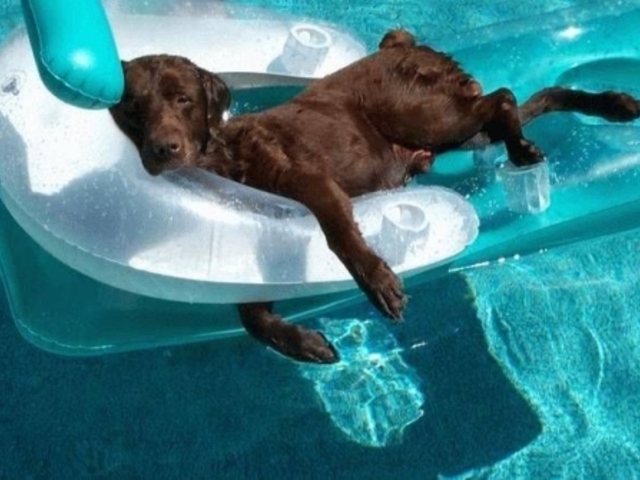    KONSTANTINOSANASTASIS